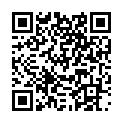 ссылка на документПРАВИТЕЛЬСТВО ПРИДНЕСТРОВСКОЙ МОЛДАВСКОЙ РЕСПУБЛИКИПОСТАНОВЛЕНИЕот 27 апреля 2023 г.
№ 145Об утверждении типовых форм и правил заключения публичных договоров на предоставление услуг по электроснабжению с физическим лицом (бытовым потребителем), оказанию потребителям (физическим лицам) услуг водоснабжения и (или) водоотведения, газоснабжению бытового потребителя (абонента), теплоснабжению с собственниками (пользователями) помещений в многоквартирных жилых домах, а также индивидуальных жилых домов, сбору и вывозу твердых бытовых отходов бытовых потребителей (физических лиц), содержанию и ремонту жилищного фонда, санитарному содержанию здания и придомовой территории бытовых потребителей (физических лиц), техническому обслуживанию и ремонту лифтов, установленных в жилом фонде для бытовых потребителей (физических лиц)САЗ (10.05.2023) № 23-18В соответствии со статьей 76-6 Конституции Приднестровской Молдавской Республики, Конституционным законом Приднестровской Молдавской Республики от 30 ноября 2011 года № 224-КЗ-V "О Правительстве Приднестровской Молдавской Республики" (САЗ 11-48), пунктом 4 статьи 443 Гражданского кодекса Приднестровской Молдавской Республики, статьей 129-1 Жилищного кодекса Приднестровской Молдавской Республики Правительство Приднестровской Молдавской Республики постановляет:1. Утвердить:а) правила заключения публичных договоров на предоставление услуг по электроснабжению с физическим лицом (бытовым потребителем), оказанию потребителям (физическим лицам) услуг по водоснабжению и (или) водоотведению, газоснабжению бытового потребителя (абонента), теплоснабжению с собственниками (пользователями) помещений в многоквартирных жилых домах, а также индивидуальных жилых домов, сбору и вывозу твердых бытовых отходов бытовых потребителей (физических лиц), содержанию и ремонту жилищного фонда, санитарному содержанию здания и придомовой территории бытовых потребителей (физических лиц), техническому обслуживанию и ремонту лифтов, установленных в жилом фонде для бытовых потребителей (физических лиц), согласно Приложению № 1 к настоящему Постановлению;б) типовую форму договора газоснабжения бытового потребителя (абонента) согласно Приложению № 2 к настоящему Постановлению;в) типовую форму договора оказания потребителям (физическим лицам) услуг водоснабжения и (или) водоотведения согласно Приложению № 3 к настоящему Постановлению;г) типовую форму договора электроснабжения с физическим лицом (бытовым потребителем) согласно Приложению № 4 к настоящему Постановлению;д) типовую форму договора теплоснабжения с собственниками (пользователями) помещений в многоквартирных жилых домах, а также индивидуальных жилых домов согласно Приложению № 5 к настоящему Постановлению;е) типовую форму договора на предоставление услуг по содержанию и ремонту жилищного фонда, санитарному содержанию здания и придомовой территории бытовых потребителей (физических лиц) согласно Приложению № 6 к настоящему Постановлению;ж) типовую форму договора на сбор и вывоз твердых бытовых отходов бытовых потребителей (физических лиц) согласно Приложению № 7 к настоящему Постановлению;з) типовую форму договора на предоставление услуг по техническому обслуживанию и ремонту лифтов, установленных в жилом фонде для бытовых потребителей (физических лиц), согласно Приложению № 8 к настоящему Постановлению.2. Настоящее Постановление вступает в силу со дня официального опубликования.ПРЕДСЕДАТЕЛЬ ПРАВИТЕЛЬСТВА А.РОЗЕНБЕРГг. Тирасполь
27 апреля 2023 г.
№ 145ПРИЛОЖЕНИЕ № 1
к Постановлению Правительства
Приднестровской Молдавской
Республики
от 27 апреля 2023 года № 145ПРАВИЛА
заключения публичных договоров на предоставление услуг по электроснабжению с физическим лицом (бытовым потребителем), оказанию потребителям (физическим лицам) услуг по водоснабжению и (или) водоотведению, газоснабжению бытового потребителя (абонента), теплоснабжению с собственниками (пользователями) помещений в многоквартирных жилых домах, а также индивидуальных жилых домов, сбору и вывозу твердых бытовых отходов бытовых потребителей (физических ли), содержанию и ремонту жилищного фонда, санитарному содержанию здания и придомовой территории бытовых потребителей (физических лиц), техническому обслуживанию и ремонту лифтов, установленных в жилом фонде для бытовых потребителей (физических лиц)1. Настоящие Правила определяют порядок заключения публичных договоров на предоставление услуг:а) в многоквартирных домах:1) электроснабжение (при наличии фактического подключения в установленном порядке к присоединенной сети);2) водоснабжение и (или) водоотведение (при наличии фактического подключения в установленном порядке к присоединенной сети);3) газоснабжение (при наличии фактического подключения в установленном порядке к присоединенной сети);4) теплоснабжение (при наличии фактического подключения в установленном порядке к присоединенной сети);5) сбор и вывоз твердых бытовых отходов;6) содержание и ремонт жилищного фонда, санитарное содержание здания и придомовой территории;7) техническое обслуживание и ремонт лифтов (в многоквартирных домах, оборудованных лифтом);б) в индивидуальных жилых домах:1) электроснабжение (при наличии фактического подключения в установленном порядке к присоединенной сети);2) водоснабжение и (или) водоотведение (при наличии фактического подключения в установленном порядке к присоединенной сети);3) газоснабжение (при наличии фактического подключения в установленном порядке к присоединенной сети);4) теплоснабжение (при наличии фактического подключения в установленном порядке к присоединенной сети).Состав предоставляемых потребителю услуг зависит от степени благоустройства жилого дома.2. Публичные договоры на предоставление услуг, указанных в пункте 1 настоящих Правил, заключаются в письменной форме или путем совершения конклюдентных действий сторонами.3. Конклюдентные действия организации, предоставляющей услуги, включают в себя фактическое предоставление услуг и выставление счетов, подключение потребителя к сети по его заявлению, а также выполнение других действий, свидетельствующих о намерении организации предоставить услуги потребителю.4. Конклюдентными действиями потребителя считаются фактическое использование услуг по соответствующему виду коммунальных услуг (например, использование электроэнергии, воды, газа), фактическая оплата услуг (например, оплата счета за сбор и вывоз твердых бытовых отходов), а также фактическое подключение потребителя в установленном порядке к присоединенной сети (например, подключение к сети электроснабжения, водоснабжения, газоснабжения) или иные действия, свидетельствующие о намерении потребителя воспользоваться услугами.5. Для заключения публичного договора не требуется иных действий, кроме указанных выше конклюдентных действий сторон. Договор может быть заключен как в письменной, так и в устной форме. Если договор заключен в устной форме, он считается заключенным с момента первых конклюдентных действий. Если договор заключен в письменной форме, он считается заключенным с момента, указанного в договоре.6. Договоры, заключенные путем совершения потребителями конклюдентных действий, считаются заключенными на условиях, предусмотренных типовыми формами, утвержденными настоящим Постановлением.7. Для заключения публичного договора в письменной форме потребитель обращается непосредственно в организацию и предоставляет следующие документы:а) документ о праве собственности или другой документ, подтверждающий имущественное право на недвижимость, являющуюся местом потребления услуг;б) документ, удостоверяющий личность.Организации вправе с использованием технических средств снимать копии с представленных оригиналов документов либо их сканировать с целью хранения необходимой информации в электронном виде, после чего вернуть оригинал такого документа потребителю.8. Организация обязана заключить с потребителем публичный договор в соответствии с типовой формой, утвержденной настоящим Постановлением, при условии предоставления надлежащих документов и наличия технологической возможности.ПРИЛОЖЕНИЕ № 2
к Постановлению Правительства 
Приднестровской Молдавской 
Республики 
от 27 апреля 2023 года № 145ТИПОВАЯ ФОРМА ДОГОВОРАГАЗОСНАБЖЕНИЯ БЫТОВОГО ПОТРЕБИТЕЛЯ (АБОНЕНТА)Настоящий договор представляет собой официальное публичное предложение общества с ограниченной ответственностью «Тираспольтрансгаз-Приднестровье» (далее – Газоснабжающая организация), адресованное физическим лицам – бытовым потребителям природного газа, проживающим на территории Приднестровской Молдавской Республики (далее – Абонентам), отвечающим указанным ниже требованиям, заключить договор газоснабжения природным газом Абонента, которое принимается Абонентом не иначе как путем заключения договора на указанных ниже условиях.Факт пользования Абонентом услугой газоснабжения природным газом, с момента первой фактической оплаты услуги, либо с момента первого фактического подключения Абонента к присоединенной сети, то есть совершение им конклюдентных действий, является полным и безоговорочным акцептом (принятием) данного договора. В результате Абонент считается ознакомившимся и принявшим настоящий договор, и, в соответствии с Гражданским и Жилищным кодексами Приднестровской Молдавской Республики рассматривается как лицо, вступившее с газоснабжающей организацией в договорные отношения на неопределенный срок. 	1. ПРЕДМЕТ ДОГОВОРА1.1. Газоснабжающая организация осуществляет подачу природного газа (далее – газ) через присоединительную сеть для целей удовлетворения личных, семейных и домашних нужд, не связанных с осуществлением предпринимательской деятельности, а Абонент обязуется оплачивать потребленный газ, соблюдая меры безопасности при эксплуатации находящихся в его ведении газовых сетей и исправность используемых им приборов и оборудования, связанных с потреблением газа.1.2. Настоящий договор заключается Абонентом в интересах всех проживающих с ним физических лиц. Дееспособные и ограниченные судом в дееспособности члены семьи Абонента, иные лица, проживающие совместно с Абонентом, в отношении которого Газоснабжающей организацией ведется лицевой счет, имеют права и несут обязанности, возникающие из данного договора и (или) положений законодательства Приднестровской Молдавской Республики, наравне с Абонентом. Права и обязанности совместно проживающих с Абонентом членов семьи и иных лиц равны. При нахождении объекта газоснабжения и (или) газового оборудования в общей собственности нескольких лиц Абонент согласовывает порядок заключения настоящего договора, порядок владения и пользования газовым оборудованием (как частью общего имущества) с другими собственниками в порядке, предусмотренном гражданским законодательством Приднестровской Молдавской Республики. Последствия отсутствия указанного согласования в полной мере возлагаются на Абонента.2. ОБЯЗАННОСТИ И ПРАВА ГАЗОСНАБЖАЮЩЕЙ ОРГАНИЗАЦИИ2.1. Газоснабжающая организация обязуется:2.1.1. Обеспечить бесперебойную подачу газа Абоненту в соответствии с ГОСТ 5542-87 «Газы горючие природные для промышленного и коммунально-бытового назначения. Технические условия».2.1.2. Согласно графикам проводить работы по техническому обслуживанию газового оборудования и газопроводов, находящихся у Абонента, в соответствии с нормативно-техническими документами, действующими на территории Приднестровской Молдавской Республики, обеспечивающими безопасную эксплуатацию газового оборудования.2.1.3. По заявке Абонента производить ремонт внутридомового газового оборудования на возмездной основе согласно расценкам, утвержденным в установленном порядке.За очередную поверку, ремонт, а также обслуживание прибора учета газа, установленного у Абонента, плата не взимается.При наличии виновных действий Абонента внеочередная государственная поверка прибора учета газа, проводимая по инициативе Абонента либо Газоснабжающей организации, его ремонт, а также возмещение его стоимости (в случае, если прибор учета не подлежит ремонту) производятся за счет Абонента. В остальных случаях указанные работы осуществляются за счет виновных лиц.2.1.4. По заявке Абонента проводить аварийное обслуживание круглосуточно. Вызов аварийной бригады осуществляется по телефону (телефонный код населенного пункта) 104. 2.1.5. На основании данных государственного унитарного предприятия «Республиканский расчетный информационный центр» осуществлять обслуживание Абонента в соответствии с законодательством Приднестровской Молдавской Республики: производить перерасчет при изменении предельных уровней тарифов на услуги газоснабжения, при изменении состава семьи (согласно нормативам потребления природного газа, учитываемым при предоставлении населению льгот по оплате за услуги газоснабжения) и так далее.2.1.6. Производить техническое обслуживание газового оборудования, технических газовых устройств и газопроводов, иные контрольные мероприятия, направленные на обеспечение безопасной и бесперебойной поставки газа, при обязательном обеспечении абонентом доступа работникам газоснабжающей организации. Плановое техническое обслуживание газового оборудования и газопроводов, снятие прибора учета газа на очередную государственную поверку, установка обменного прибора учета газа осуществляются после предварительного уведомления Абонента либо группы абонентов, проживающих в одном подъезде многоквартирного дома.2.1.7. Предупреждать заблаговременно Абонента о прекращении подачи газа (за исключением аварийных ситуаций), а также предупреждать об изменениях тарифов и порядка расчетов за газ, о сроке и порядке его оплаты, а также о других изменениях в условиях газоснабжения (одним из перечисленных способов либо сочетанием нескольких способов):а) путем вывешивания объявления в домах;б) путем опубликования сообщений на официальном сайте Газоснабжающей организации в глобальной сети Интернет;в) через средства массовой информации;г) посредством автоматического дозвона на номер телефона Абонента.2.1.8. Производить опломбирование приборов учета газа в присутствии Абонента или иных совершеннолетних членов семьи, о чем составляется двухсторонний акт.2.1.9. При пуске газа проводить на безоплатной основе первичный инструктаж Абонентов по правилам пользования установленным газовым оборудованием.При смене собственника и при первом обращении Абонента в Газоснабжающую организацию проводить на безоплатной основе инструктаж по правилам пользования установленным газовым оборудованием.2.1.10. Осуществлять контроль за передачей Абонентом достоверных показаний прибора учета газа, своевременностью оплаты за потребленный газ, а также снятие показаний прибора учета газа в начале и после завершения отопительного периода в порядке, утвержденном Газоснабжающей организацией.2.2. Газоснабжающая организация вправе:2.2.1. Проводить у Абонентов проверку газового оборудования и приборов учета газа, а также снятие показаний приборов учета газа.2.2.2. Проверять соблюдение потребителями правил газоснабжения в Приднестровской Молдавской Республике, правил безопасности в газовом хозяйстве и других нормативных правовых актов Приднестровской Молдавской Республики.2.2.3. Снимать копии с предъявляемых Абонентом документов и проверять их подлинность, полноту и достоверность содержащихся в них сведений, в том числе путем направления официальных запросов, а также получать информацию от организаций, располагающих соответствующими сведениями;2.2.4. Приостанавливать подачу газа, а также полностью или частично ограничить режим подачи газа в случаях:а) эксплуатации Абонентом газового оборудования, представляющего угрозу для жизни и безопасности граждан (с утечками газа, неисправными автоматикой безопасности, дымовыми и вентиляционными каналами, разрушенными оголовками дымовых труб и другое);б) локализации аварий и ликвидации их последствий;в) неоплаты использованного газа в течение 4 (четырех) месяцев подряд – до ликвидации задолженности;г) самовольного подключения и отключения газоиспользующего оборудования, перестановки его или самостоятельного изменения схемы подключения;д) обнаружения устройств, способных искажать учет газа, или приспособлений для отбора газа в обвод прибора учета газа;е) отказа от проведения планового технического обслуживания находящихся в пользовании Абонента газопроводов-вводов, газоиспользующего оборудования, внутренних газопроводов;ж) повторного, в согласованные дату и время, непредоставления или уклонения от согласования доступа в жилые и нежилые помещения для выполнения работ по техническому обслуживанию внутренних газопроводов и газоиспользующего оборудования;з) эксплуатации Абонентом газоиспользующего оборудования с истекшим сроком эксплуатации, указанным в руководстве по эксплуатации изготовителя газоиспользующего оборудования, без положительных результатов его диагностики;и) отсутствия актов проверок, выполненных специализированными организациями, либо записей в журнале учета результатов повторной проверки дымовых и вентиляционных каналов, свидетельствующих о выполнении соответствующих работ;к) прекращения договорных отношений между газоснабжающей организацией и Абонентом на газоснабжение, техническое обслуживание газового оборудования и внутридомовых систем газоснабжения;л) в иных случаях, установленных законодательством Приднестровской Молдавской Республики.2.2.5. Привлекать Абонента к гражданско-правовой и иной ответственности за неисполнение или ненадлежащее исполнение своих обязательств.2.2.6. Осуществлять иные права, предоставленные законодательством Приднестровской Молдавской Республики.3. ОБЯЗАННОСТИ И ПРАВА АБОНЕНТА3.1. Абонент обязан:3.1.1. Пройти инструктаж по безопасному пользованию газом в быту в Газоснабжающей организации, иметь инструкции по эксплуатации газового оборудования и соблюдать их.Соблюдать правила безопасности пользования газом, экономно расходовать газ, а также своевременно оплачивать его стоимость в соответствии с тарифами, действующими на территории Приднестровской Молдавской Республики.3.1.2. Соблюдать инструкции по эксплуатации установленного газового оборудования.3.1.3. Соблюдать меры безопасной эксплуатации газового оборудования, обеспечивать своевременную окраску газопроводов в желтый цвет, следить за нормальной работой газовых приборов, дымоходов и вентиляции, проверять тягу до включения и во время работы газовых приборов с отводом продуктов сгорания газа в дымоход. При неисправности газового оборудования вызывать работников Газоснабжающей организации.3.1.4. При появлении в помещении запаха газа немедленно прекратить пользование газовыми приборами, перекрыть краны к приборам и на приборах, открыть окна или форточки для проветривания помещения, вызвать аварийную службу Газоснабжающей организации. Не зажигать огня, не курить, не включать и не выключать электроосвещение и электроприборы, не пользоваться электрозвонками. При внезапном прекращении подачи газа немедленно закрыть краны горелок газовых приборов и сообщить в аварийную газовую службу, организовать проветривание помещения.3.1.5. Для выполнения технического обслуживания, осмотра и ремонта газового оборудования, фиксирования показаний прибора учета газа обеспечить беспрепятственный доступ представителям Газоснабжающей организации, по предъявлении ими служебных удостоверений, в жилые и прилегающие хозяйственные помещения, на земельные участки, на которых расположены газовые сети и сооружения на них, с 08.00 часов до 20.00 часов, а в случае аварийных ситуаций – круглосуточно. При этом при проведении работ по контрольной опрессовке газопроводов, проложенных в одном стояке многоэтажных жилых домов, газ будет подаваться в них только в случае положительных результатов опрессовки.3.1.6. Заключить с Газоснабжающей организацией договор о передаче прибора учета газа во временное пользование. Потребление газа без использования приборов учета газа не допускается.3.1.7. В случае изменения собственника (нанимателя) объекта недвижимого имущества в связи с продажей, обменом, дарением, а также в случае смерти Абонента либо иных причин, влекущих за собой перезаключение договора с Абонентом, информация о данном факте немедленно сообщается Абонентом или наследником Абонента в Газоснабжающую организацию для соответствующего оформления документов, а также перезаключения договора о передаче имущества во временное пользование с новым собственником (нанимателем) жилого помещения.3.1.8. Обеспечить сохранность прибора учета газа, переданного Абоненту во временное пользование, а также компенсировать стоимость прибора учета газа либо его ремонт в случае его повреждения или утери по вине Абонента.3.1.9. При обнаружении неисправностей в работе прибора учета газа, нарушении целостностей пломб, в том числе государственного поверителя, незамедлительно сообщать об этом в Газоснабжающую организацию.3.1.10. Обеспечить сохранность пректно-сметной документации на внутренние газопроводы и газовое оборудование. По требованию работников Газоснабжающей организации предоставлять проектную документацию для осуществления контроля на соответствие.3.1.11. Нести иные обязанности, предусмотренные законодательством Приднестровской Молдавской Республики.3.2. Абоненту запрещается:3.2.1. Производить самовольную газификацию дома (квартиры), перестановку, замену и ремонт газовых приборов и запорной арматуры.3.2.2. Осуществлять перепланировку помещения, где установлены газовые приборы, без согласования с соответствующими организациями.3.2.3. Вносить изменения в конструкцию газовых приборов, допускать порчу газового оборудования, прибора учета газа, самовольно изменять схему газоснабжения.3.2.4. Допускать хищение газа путем вмешательства в работу прибора учета газа, установки байпасных (обводных) линий, а также иных несанкционированных соединений с целью потребления газа в обвод прибора учета газа. Осуществлять срыв пломб и несанкционированный запуск опломбированных газовых приборов.3.2.5. Препятствовать в доступе представителям Газоснабжающей организации к газовому оборудованию, системе газоснабжения, а также прибору учету газа.3.2.6. Использовать помещение, где установлено газовое оборудование, для сна и отдыха.3.2.7. Подключать к своим сетям других потребителей без согласия Газоснабжающей организации.3.2.8. Допускать иные нарушения Правил безопасности в газовом хозяйстве, Правил газоснабжения.3.3. Абонент имеет право:3.3.1. На бесперебойное потребление природного газа установленного качества в необходимых объемах.3.3.2. На проведение безопасного и качественного технического обслуживания и ремонтов газового оборудования, технических газовых устройств, сетей и соединений, в соответствии с требованиями, предъявляемыми к безопасному и безаварийному проведению работ.3.3.3. На качественное аварийное обслуживание круглосуточно.3.3.4. Получать от Газоснабжающей организации необходимую информацию о порядке начисления и оплаты услуг газоснабжения и применения тарифов.3.3.5. Производить авансовые платежи при условии ежемесячного указания фактических показаний прибора учета;3.3.6. Осуществлять иные права, предоставленные законодательством Приднестровской Молдавской Республики.3.4. Во всем, что не урегулировано настоящим Договором, стороны руководствуются Правилами газоснабжения в Приднестровской Молдавской Республике.4. ПОРЯДОК РАСЧЕТОВ4.1. Предельный уровень тарифов на услуги газоснабжения для населения утверждается в порядке, установленном законодательством Приднестровской Молдавской Республики. Абонент имеет право оплатить потребленный газ в наличной или безналичной форме, в том числе посредством квитанции, банковской карты, Интернет-ресурса и другими способами.4.2 Оплата потребленного газа производится за расчетный месяц по последнее число месяца, следующего за расчетным месяцем, включительно (за расчетный месяц принимается период потребления природного газа с 1-го по последнее число каждого месяца). При оформлении платежного документа Абонент обязан разборчиво указывать номер лицевого счета, фамилию, имя, отчество (при наличии) Абонента, адрес, месяц за который производится оплата, показания прибора учета газа, количество потребленного газа и сумму к оплате. Показания прибора учета газа, заявленные абонентом (в том числе и при осуществлении авансовых платежей), должны соответствовать действительным.4.3. Поставка газа потребителю осуществляется при условии наличия поверенного прибора учета газа, разрешенного к применению в Приднестровской Молдавской Республике.Поставка газа через неповеренный прибор учета в установленные сроки по вине Абонента осуществляется по следующим нормам:а) для газовых плит и газовых колонок – из расчета 8-часовой работы в сутки по максимальной паспортной мощности;б) для газовых котлов и другого оборудования, используемого для целей отопления, – из расчета 24-часовой круглосуточной работы в отопительный период по максимальной паспортной мощности.4.4. Льготы по оплате за природный газ предоставляются по месту регистрации с даты обращения в государственное унитарное предприятие «Республиканский расчетный информационный центр» и предъявления необходимых документов, подтверждающих льготы. Действие льготы по оплате за природный газ прекращается с момента выписки, смерти гражданина, имеющего право на льготу.В случае несвоевременной оплаты потребленного газа по тарифам с учетом льгот и понижающих коэффициентов оплата задолженности за газ производится по полному тарифу.Перечень лиц, которым предоставляются льготы по оплате за газ, определяется законодательством Приднестровской Молдавской Республики. 4.5. При несвоевременной оплате за потребленный газ Газоснабжающая организация начисляет Абоненту пеню в сроки и в размере, предусмотренные законодательством. При заключении соглашения о рассрочке платы пени не начисляются.Обязательства по оплате сформировавшейся задолженности осуществляются в первоочередном порядке на погашение образовавшейся пени, а затем на погашение основной задолженности.4.6. Месячный лимит потребления газа для Абонентов устанавливается на соответствующий месяц. В случае несвоевременной оплаты за потребленный газ Абонент оплачивает потребленный неоплаченный газ по полному тарифу, действующему на момент оплаты без учета льгот и понижающих коэффициентов.4.7. При выявлении у Абонента незаконного подключения к газовым сетям, самовольной установки газового оборудования, изменение схемы подключения, неисправного прибора учета газа, повреждения пломб, умышленного повреждения прибора учета газа с целью искажения его показаний, приспособлений для отбора газа помимо прибора учета газа, использования природного газа не по назначению, равно как и при использовании прибора учета газа с истекшим сроком государственной поверки в связи с необеспечением доступа к прибору учета газа Абонент подлежит отключению от газовых сетей. Расчет потребленного газа в этих случаях производится по максимальной мощности установленного у Абонента газового оборудования за период, прошедший после последней проверки представителем Газоснабжающей организации, по факту которой данных нарушений выявлено не было. При обнаружении скрытых приспособлений для отбора газа в обвод прибора учета газа, которые не могли быть выявлены при визуальном осмотре, проведении работ по техническому обслуживанию газового оборудования, при съеме показаний газового счетчика, снятии газовых приборов для прохождения государственной поверки, ремонта и прочих мероприятий, постоянно действующей комиссией газоснабжающей организации принимается объективное решение об установлении иного периода, но не более 3 (трех) лет с момента обнаружения нарушения. Кроме того, в случае обнаружения несанкционированного потребления газа Абонент производит за свой счет восстановление газовых сетей и узла учета газа в соответствии с техническими условиями.Порядок работы, определения объема и стоимости газа, а также полномочия постоянно действующей комиссии газоснабжающей организации определяются нормативным актом Приднестровской Молдавской Республики.4.8. При наличии авансового платежа Газоснабжающая организация ежемесячно производит списание денежных средств с лицевого счета Абонента в соответствии с показаниями прибора учета газа, передаваемыми в организации, осуществляющие прием платежей за потребленный природный газ. 5. ОТВЕТСТВЕННОСТЬ СТОРОН5.1. За неисполнение либо ненадлежащее исполнение обязательств по настоящему договору стороны несут ответственность в соответствии с Гражданским кодексом Приднестровской Молдавской Республики, Жилищным кодексом Приднестровской Молдавской Республики, Кодексом Приднестровской Молдавской Республики об административных правонарушениях, Уголовным кодексом Приднестровской Молдавской Республики, Правилами газоснабжения в Приднестровской Молдавской Республике и другими нормативными правовыми актами, действующими на территории Приднестровской Молдавской Республики. Сторона, нарушившая обязательство, обязана возместить причиненный этим реальный ущерб.5.2. Газоснабжающая организация имеет право требовать от Абонента возмещения убытков, а Абонент обязан возместить убытки, понесенные Газоснабжающей организацией в случае отказа Абонента предоставить Газоснабжающей организации доступ к своему объекту, в размере фактических убытков Газоснабжающей организации.5.3. Перерыв в подаче, прекращение или ограничение подачи газа допускаются по соглашению сторон, за исключением случаев, когда удостоверенное исполнительным органом государственной власти, к ведению которого отнесены вопросы надзора в рассматриваемой области, неудовлетворительное состояние газового оборудования или технических газовых устройств Абонента угрожает аварией или создает угрозу жизни и безопасности граждан. О перерыве в подаче, прекращении или об ограничении подачи газа Газоснабжающая организация предварительно предупреждает Абонента.5.4. Перерыв в подаче, прекращение или ограничение подачи газа без согласования с Абонентом и без соответствующего его предупреждения допускаются в случае необходимости принять неотложные меры по предотвращению или ликвидации аварии в системе газоснабжения при условии немедленного уведомления Абонента об этом.5.5. При отсутствии оплаты в полном объеме в течение 4 (четырех) месяцев подряд, а также в иных случаях, установленных законодательными актами Приднестровской Молдавской Республики, Газоснабжающая организация вправе прекратить подачу газа Абоненту в одностороннем порядке после предварительного предупреждения.5.6. Каждое последующее восстановление подачи газа осуществляется Газоснабжающей организацией по заявлению Абонента после погашения задолженности за природный газ по действующим на день оплаты тарифам и оплаты стоимости работ по возобновлению газоснабжения.5.7. Газоснабжающая организация несет ответственность:а) за безопасное и качественное выполнение технического обслуживания;б) за качество подаваемого газа;в) за взятые на себя обязательства согласно данному договору.5.8. Газоснабжающая организация не несет ответственность за последствия, возникающие в связи с нарушением Абонентом правил безопасности в газовом хозяйстве, а также условий настоящего договора.5.9. Дееспособные члены семьи Абонента и иные дееспособные лица, проживающие совместно с Абонентом в принадлежащем ему жилом помещении, несут солидарную с Абонентом ответственность по обязательствам, вытекающим из настоящего договора.6. ФОРС-МАЖОРНЫЕ ОБСТОЯТЕЛЬСТВА6.1. Стороны освобождаются от ответственности за частичное или полное неисполнение обязательств, исключая неуплату стоимости поставленного газа, если это неисполнение явилось следствием обстоятельств непреодолимой силы. Под этим понимают обстоятельства, которые возникли после заключения договора в результате непредвиденных Сторонами событий чрезвычайного характера, включая, но не ограничиваясь, ограничение или прекращение поставки газа в Приднестровскую Молдавскую Республику, военные действия, пожар, наводнение, землетрясение, оползни, взрыв, аварии в системе производства, транспортировки или распределения электроэнергии либо природного газа, решения государственных органов власти и иные обстоятельства, прямо влияющие на исполнение Сторонами своих обязательств, которые Стороны не могли предвидеть и предотвратить.6.2. В случае возникновения обстоятельств форс-мажорного характера исполнение обязательств по настоящему договору приостанавливается (частично либо полностью) на период действия форс-мажора.6.3.	Стороны обязаны незамедлительно известить друг друга о начале и окончании обстоятельств форс-мажора, препятствующих выполнению обязательств по настоящему договору, а также сторона, ссылающаяся на форс-мажорные обстоятельства, обязана предоставить для их подтверждения документ компетентного органа.Надлежащим доказательством наличия указанных выше обстоятельств и их продолжительности будут служить соответствующие документы некоммерческого партнерства «Торгово-промышленная палата Приднестровской Молдавской Республики» или правовой акт, или иные письменные доказательства, которые должны быть предоставлены по требованию другой Стороны в тридцатидневный срок со дня их получения.7. ОСОБЫЕ УСЛОВИЯ7.1. По условиям, не урегулированным настоящим договором, стороны руководствуются нормативными правовыми актами, действующими на территории Приднестровской Молдавской Республики.7.2. При отключении централизованного горячего водоснабжения у Абонента на срок более 3 (трех) дней нормы потребления газа для Абонента меняются в размере, установленном для Абонента без центрального горячего водоснабжения на число дней отсутствия горячего центрального водоснабжения.7.3. Перерыв в подаче газа допускается в случае возникновения аварийных ситуаций (а также в целях их предотвращения), ремонта газовых сетей или оборудования, неисправности вентиляционных каналов и дымоходов, расторжения договора, а также в случаях, предусмотренных Правилами газоснабжения в Приднестровской Молдавской Республике и законодательством Приднестровской Молдавской Республики.7.4. С условиями настоящего договора собственник (наниматель, арендатор) жилого дома (квартиры) обязуется ознакомить всех прописанных (в том числе и временно) с ним лиц.7.5. В случае выявления негерметичности газопровода-ввода на подъезд (стояк) жилого дома при испытании газопровода на плотность и отсутствия доступа в квартиры для определения места утечек, устранения неисправности подача газа в подъезд (стояк), квартиру Абонента прекращается до выявления и устранения негерметичности газопровода и приведения его к состоянию, отвечающему безопасной эксплуатации газовых сетей.7.6. Допуск работников Газоснабжающей организации к производству работ по исполнению условий настоящего договора должен производиться только в присутствии Абонента или дееспособных совершеннолетних лиц, проживающих в жилом доме, жилом помещении Абонента.7.7. В связи с заключением настоящего договора ранее действовавшие договоры газоснабжения прекращают свое действие, за исключением обязательств Абонента по оплате ранее потребленного газа.8. ПОРЯДОК РАЗРЕШЕНИЯ СПОРОВ8.1. Споры и разногласия, которые могут возникнуть при исполнении настоящего договора, разрешаются путем переговоров между сторонами. В случае невозможности разрешения спора путем переговоров стороны разрешают их в порядке, установленном действующим законодательством.9. СРОК ДЕЙСТВИЯ ДОГОВОРА9.1. Настоящий договор заключен на весь срок пользования Абонентом газом. Настоящий договор вступает в силу со дня подписания или совершения Абонентом конклюдентных действий, свидетельствующих о его намерении потреблять и о фактическом потреблении газа (принятие Абонентом услуг с момента их предоставления; первая оплата Абонентом за предоставленные услуги и прочие действия, связанные с выполнением условий договора), и распространяет свое действие с первого фактического подключения Абонента в установленном порядке к присоединенной сети.9.2. Абонент вправе расторгнуть настоящий договор в одностороннем порядке при условии предварительного уведомления об этом Газоснабжающей организации и полной оплаты потребленного природного газа.10. РЕКВИЗИТЫ И ПОДПИСИ СТОРОН Газоснабжающая организация:              Абонент:___________________________             _________________________ (паспортные данные (дата и место рождения), адрес прописки)___________________________                        _________________________м.п.